Аҳмад Фарғоний номидаги вилоят ахборот-кутубхона марказиахборот-библиография бўлими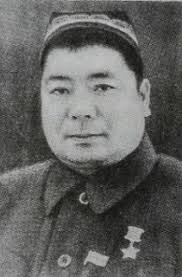 “Казбек баҳодир” Иккинчи Жаҳон уруши қатнашчиси Мамадали Топволдиев (1919 - 1969)  таваллудининг 100 йиллигига ТАВСИЯВИЙ РЎЙХАТФарғона – 2019Мамадали Топволдиев 1919 йили 20 сентябрда Фарғона вилояти Риштон туманидаги Пандигон қишлоғида туғилган. Иккинчи Жаҳон уруши қатнашчиси. 1941 йилдан фронтда, Борисов шаҳри яқинидаги жангда яраланган ва асирга тушиб қолган. 1942 йилда асирликдан қочган. Белоруссиядаги партизанлар бригадасида разветка бўлинмаси командири бўлган. Мамадали Топволдиев Могилёв вилояти Круглое районидаги жангларда алоҳида жасорат кўрсатган. 1944 йили августда Қаҳрамон унвонига сазовор бўлган. Армия сафидан бўшатилгач, қишлоғида колхоз раиси бўлиб ишлаган. Риштон туманидаги Зодиён қишлоғида бюсти ўрнатилган. Фарғона, Риштон, Ҳамза шаҳарлардаги кўчаларга, Риштон тумани қишлоқ кенгашига номи берилган. Пандигон қишлоғида уй-музейи бор. Могилёв вилоятининг Круглое шаҳарчаси Мамадали Топволдиев номи берилган.АКМнинг ахборот–библиография бўлими томонидан Иккинчи Жаҳон уруши қатнашчиси Мамадали Топволдиев (1919 - 1969)  таваллудининг 
100 йиллигига бағишлаб “Казбек баҳодир” номли библиографик қўлланма тайёрланди. Ушбу тавсиявий рўйхатдан ўқитувчилар, кутубхоначилар, талабалар ва қаҳрамон ҳаёти билан қизиқувчи кенг китобхонлар оммаси фойдаланишлари мумкин.                                                                                                                              Мамадали Топволдиев ҳақида чоп этилган китоблар		Саримсоқов, Ж. Риштонлик партизан: [Бу китобда Мамадали Топиволдиев жасоратларидан лавҳалар акс эттирилган] / Ж. Саримсоқов, Т. Ҳамроқулов. - Тошкент: Ғафур Ғулом номидаги Адабиёт ва санъат нашриёти, 1985 (Матбуот). - 125 б.		Раҳмонов, Р.  Казбек баҳодир: [Мамадали Топиволдиев  Қаҳрамон ҳаётидан лавҳалар]  /  Р.Раҳмонов. - Тошкент:  Ёш гвардия, 1977. - 136 б.	Рус тилида		Рахмат, Адхам. 	Память прочнее гранита: [В книге рассказывается про узбекских героев Великой Отечественной войны] / А.Рахмат. - Ташкент: Ёш гвардия, 1973. - 232 с.	Герои Советского Союза узбекистанцы: сборник  /  Н.Г.Березняк;  Ред. Е.Яковенко. - Ташкент: Узбекистан, 1984 (Тип №1). - 384 с.Матбуот нашрларида Мамадали Топволдиев ҳақида чоп этилган           мақолаларЎзбек тилидаЖурнал1968Раҳмат,  А.   Қаҳрамон раис: [Иккинчи Жаҳон уруши Қаҳрамони Мамадали Топволдиев ҳақида ] / А.Рахмат  //  Ўзбекистон  қишлоқ  хўжалиги.  -  1968. -  № 2.1985Саримсоқов, Ж. Халқ фарзанди: [Иккинчи Жаҳон уруши Қаҳрамони Мамадали Топволдиев ҳақида] / Ж.Саримсоқов;  Т.Ҳамроқулов // Шарқ юлдузи. - 1985. - № 4.Газета1969Мамадали Топиволдиев: [Иккинчи Жаҳон уруши Қаҳрамони Мамадали Топволдиев ҳақида] Коммуна. - 1969. - 7 май.1971Тожибоев,  Ҳ.  Шерюрак  “Казбек”: [Иккинчи Жаҳон уруши Қаҳрамони Мамадали Топволдиев ҳақида] / Ҳ. Тожибоев // Коммуна. - 1971. - 24 дек.Тожибоев,  Ҳ.  Шерюрак  “Казбек”: [Иккинчи Жаҳон уруши Қаҳрамони Мамадали Топволдиев ҳақида] / Ҳ. Тожибоев // Коммуна. - 1971. - 28 дек.Тожибоев,  Ҳ.  Шерюрак  “Казбек”: [Иккинчи Жаҳон уруши Қаҳрамони Мамадали Топволдиев ҳақида] / Ҳ. Тожибоев // Коммуна. - 1971. - 29 дек.1975Ғалабамиз байроқдорлари: [Иккинчи Жаҳон уруши Қаҳрамони Мамадали Топволдиев ҳақида]  // Коммуна. – 1975. - 8 май.1978	Эзгулик: [Иккинчи Жаҳон уруши Қаҳрамони  Мамадали Топволдиев ҳақида] // Коммуна. – 1978. - 9 май.1995Ҳақиқат, озодлик, адолат ва эзгулик тантанаси: [Иккинчи Жаҳон уруши Қаҳрамони Мамадали Топволдиев] // Фарғона ҳақиқати. - 1995 йил. - 13 май.Рус тилида1965Изрин, З. Белорусский партизан: [Мамадали Топивалдыев] / З. Изрин // Ферганская правда. - 1965. - 30 марта.1969Мамадали  Тапвалдиев:  [ Некролог] // Ферганская правда.  -  1969. - 7 мая.Серебрянников, Е. Улица Дустлик: [Мамадали Топивалдыев] / Е. Серебрянников  //   Ферганская правда.  -  1969. - 12 авг.1971Тарасова,  В.   Памятник герою:  [Мамадали Топивалдыев] / В. Тарасова  //  Ферганская правда.  -  1971. - 11 мая.1973Гребенюк,  М. В номерах юбилейного года: [Мамадали Топивалдыев] / М. Гребенюк  //   Ферганская правда  -  1973. - 4 дек.1980Мамкина,  Р.  В памяти народной: [Мамадали Топивалдыев] /  Р. Мамкина // Ферганская правда .  -  1980. - 26 июля.1983Савицкий,  А.   Свет подвига: [Мамадали Топивалдыев] / А. Савицкий  //  Ферганская правда.  -  1983. - 23 сент.1987Ефимов,  Ю.  Шла война народная: [Мамадали Топивалдыев] / Ю. Ефимов,  В, Зубрицкий  //  Ферганская правда.  -  1987. - 26 авг.1995Галимов,  Ю.  Как Ферганец Мамадали спутал карты Гитлеру…: [Мамадали Топивалдыев] / Ю. Галимов // Голос Узбекистана.  -  1995. - 6-12 май.                                                                   Тузувчи:  Г. Валиева                                                                    Н. Болтабоева.